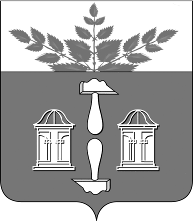 Тульская областьМуниципальное образование ЩЁКИНСКИЙ РАЙОНАДМИНИСТРАЦИЯ ЩЁКИНСКОГО РАЙОНАП О С Т А Н О В Л Е Н И ЕОб утверждении административного регламента предоставления муниципальной услуги «Утверждение схемы расположения земельного участка или земельных участков на кадастровом плане территории» В соответствии с Федеральным законом от 27.07.2010 № 210-ФЗ «Об организации предоставления государственных и муниципальных услуг», Федеральным законом от 28.07.2012 N 133-ФЗ «О внесении изменений в отдельные законодательные акты Российской Федерации в целях устранения ограничений для предоставления государственных и муниципальных услуг по принципу «одного окна», Федеральным законом от 06.10.2003 № 131-ФЗ «Об общих принципах организации местного самоуправления в Российской Федерации», Земельным кодексом Российской Федерации, на основании Устава муниципального образования Щекинский район, Устава муниципального образования город Щекино Щекинского района администрация муниципального образования Щекинский район ПОСТАНОВЛЯЕТ:1. Утвердить административный регламент предоставления муниципальной услуги «Утверждение схемы расположения земельного участка или земельных участков на кадастровом плане территории» (приложение).2. Признать утратившим силу постановление администрации Щекинского района от 25.08.2015 № 8-1277 «Об утверждении административного регламента предоставления муниципальной услуги «Подготовка и утверждение схемы расположения земельного участка».3. Постановление обнародовать путем размещения на официальном Портале муниципального образования Щекинский район и на информационном стенде администрации Щекинского района по адресу: Ленина пл., д. 1, г. Щекино, Тульская область.4. Постановление вступает в силу со дня официального обнародования.      Согласовано:Е.Е. АбраминаО.А. Лукинова  Л.Н. СенюшинаС.В. ЗыбинЭ.М. Сапогова                                                                                                     Т.Н. ЕремееваИсп. Власова Ольга Сергеевна,тел. 8 (48751) 5-92-57Об утверждении административного регламента предоставления муниципальной услуги «Утверждение схемы расположения земельного участка или земельных участков на кадастровом плане территории» АДМИНИСТРАТИВНЫЙ РЕГЛАМЕНТ 
 предоставления муниципальной услуги «Утверждение схемы расположения земельного участка или земельных участков на кадастровом плане территории»1. Общие положенияПредмет регулирования административного регламента предоставления муниципальной услуги1.1.1. Предметом регулирования настоящего административного регламента (далее – Административный регламент) предоставления муниципальной услуги «Утверждение схемы расположения земельного участка или земельных участков на кадастровом плане территории» (далее – Муниципальная услуга) являются отношения, возникающие между заявителями и администрацией муниципального образования Щекинский район (далее – Администрация), связанные с предоставлением муниципальной услуги.1.1.2. Административный регламент разработан в целях повышения качества предоставления и доступности Муниципальной услуги, создания комфортных условий для получения результатов предоставления Муниципальной услуги.1.1.3. Задачей Административного регламента является упорядочение административных процедур и административных действий по предоставлению Муниципальной услуги.1.1.4. Административный регламент - нормативный правовой акт, устанавливающий порядок предоставления муниципальной услуги и стандарт предоставления муниципальной услуги (далее — Регламент).1.1.5. Муниципальная услуга, предоставляемая отраслевыми (функциональными) органами администрации Щекинского района - деятельность по реализации функций отраслевыми (функциональными) органами, которая осуществляется по запросам заявителей в пределах полномочий отраслевого (функционального) органа администрации Щекинского района, предоставляющего муниципальные услуги, по решению вопросов местного значения, установленных в соответствии с Федеральным законом от 06.10.2003 года № 131-ФЗ «Об общих принципах организации местного самоуправления в Российской Федерации» и Уставом муниципального образования Щекинский район (далее – Услуга);1.1.6. Заявители – физические и юридические лица, либо их уполномоченные в установленном законом порядке представители, обратившиеся в администрацию Щекинского района с заявление (запросом) о предоставлении муниципальной услуги, выраженным в устной, письменной или электронной форме.1.1.7. ЕПГУ - Федеральная государственная информационная система «Единый портал государственных и муниципальных услуг (функций)», расположенная в информационно-телекоммуникационной сети «Интернет» по адресу: www.gosuslugi.ru.1.1.8 РПГУ - Государственная информационная система Тульской области «Портал государственных и муниципальных услуг (функций) Тульской области», расположенная в информационно-телекоммуникационной сети «Интернет» по адресу: www.gosuslugi71.ru.1.1.9. ЕСИА - Федеральная государственная информационная система «Единая система идентификации и аутентификации в инфраструктуре, обеспечивающей информационно-технологическое взаимодействие информационных систем, используемых для предоставления государственных и муниципальных услуг в электронной форме».1.1.10. Личный кабинет - сервис ЕПГУ, позволяющий Заявителю получать информацию о ходе обработки запросов, поданных посредством РПГУ.1.1.11. Межведомственное информационное взаимодействие - осуществляемое в целях предоставления государственных и муниципальных услуг взаимодействие по вопросам обмена документами и информацией, в том числе в электронной форме, между органами, предоставляющими государственные услуги, органами, предоставляющими муниципальные услуги, подведомственными государственным органам или органам местного самоуправления организациями, участвующими в предоставлении государственных или муниципальных услуг, иными государственными органами, органами местного самоуправления, многофункциональными центрами.1.1.12. Многофункциональный центр предоставления государственных и муниципальных услуг (далее - МФЦ) - организация, созданная в организационно-правовой форме государственного или муниципального учреждения (в том числе являющаяся автономным учреждением), отвечающая требованиям, установленным настоящим Федеральным законом, и уполномоченная на организацию предоставления государственных и муниципальных услуг, в том числе в электронной форме, по принципу «одного окна».Заявитель (состав (перечень) заявителей)1.2.1. Заявителями являются физические и юридические лица.От имени физических лиц заявления могут подавать их представители, действующие на основании документа, подтверждающего полномочия в соответствии с законодательством Российской Федерации.От имени юридических лиц заявления могут подавать лица, действующие в соответствии с законом (иными правовыми актами) и учредительными документами без доверенности, представители, действующие на основании документа, подтверждающего полномочия в соответствии с законодательством Российской Федерации.В предусмотренных законом случаях от имени юридического лица могут действовать его участники.Порядок получения заявителем сведений, в том числе в электронной форме, о ходе рассмотрения запроса о  предоставлении муниципальной услуги1.3.1. Информирование о порядке предоставления муниципальной услуги осуществляется в администрации с использованием средств почтовой, телефонной связи, публикаций в средствах массовой информации, электронного информирования, в том числе и на ЕПГУ.1.3.2. Основными требованиями к информированию Заявителей о порядке предоставления Муниципальной услуги являются достоверность предоставляемой информации, четкость в изложении информации, полнота информирования.1.3.3. Информация о порядке предоставления Муниципальной услуги содержит следующие сведения:1) наименование и почтовые адреса Администрации, МФЦ;2) справочные номера телефонов Администрации, МФЦ;3) адреса официальных сайтов Администрации в информационно-телекоммуникационной сети Интернет (далее - сеть Интернет);4) график работы Администрации, МФЦ;5) требования к письменному запросу Заявителей о предоставлении информации о порядке предоставления Муниципальной услуги;6) перечень документов, необходимых для получения Муниципальной услуги;7) выдержки из правовых актов, содержащих нормы, регулирующие деятельность по предоставлению Муниципальной услуги;8) текст настоящего Административного регламента с приложениями;9) краткое описание порядка предоставления Муниципальной услуги;10) образцы оформления документов, необходимых для получения Муниципальной услуги, и требования к ним;11) перечень типовых, наиболее актуальных вопросов граждан, относящихся к компетенции Администрации и ответы на них.1.3.4. Информация о порядке предоставления Муниципальной услуги размещается на информационных стендах в помещениях Администрации и МФЦ, предназначенных для приема Заявителей, на официальном на официальном портале МО Щекинский район  в сети Интернет и официальном сайте МФЦ, в федеральной муниципальной информационной системе «Единый портал государственных и муниципальных услуг (функций)» (далее - Единый портал государственных и муниципальных услуг), в государственной информационной системе Тульской области «Портал государственных и муниципальных услуг (функций) Тульской области» (далее - Портал государственных и муниципальных услуг Тульской области), а также предоставляется по телефону и электронной почте по обращению Заявителя.1.3.5. Справочная информация о месте нахождения Администрации, органов и организаций, участвующих в предоставлении Муниципальной услуги, их почтовые адреса, официальные сайты в сети Интернет, информация о графиках работы, телефонных номерах и адресах электронной почты, официальные сайты государственных информационных систем в сети Интернет представлены в приложении № 1 к Административному регламенту. 1.3.6. При общении с Заявителями муниципальные служащие Администрации обязаны корректно и внимательно относиться к Заявителям, не унижая их чести и достоинства. Информирование о порядке предоставления Муниципальной услуги необходимо осуществлять с использованием официально-делового стиля речи.1.3.7. Консультации предоставляются ответственными муниципальными служащими Администрации при личном обращении Заявителей в Администрацию, по письменному обращению, посредством сети Интернет, телефона, электронной почты.1.3.8. При получении муниципальной услуги заявители имеют право на:1) получение муниципальной услуги своевременно и в соответствии со стандартом предоставления муниципальной услуги;2) получение полной, актуальной и достоверной информации о порядке предоставления муниципальной услуги, в том числе в электронной форме;3) получение муниципальной услуги в электронной форме, если это не запрещено законом, а также в иных формах, предусмотренных законодательством Российской Федерации, по выбору заявителя;4) досудебное (внесудебное) рассмотрение жалоб в процессе получения муниципальной услуги;5) получение муниципальной услуги в многофункциональном центре в соответствии с соглашениями, заключенными между многофункциональным центром и органами, предоставляющими государственные услуги, и соглашениями, заключенными между многофункциональным центром и органами, предоставляющими муниципальные услуги (далее - соглашения о взаимодействии), с момента вступления в силу соответствующего соглашения о взаимодействии.1.3.9. Информация о месте нахождения и графике работы администрации и МФЦ размещается на официальном сайте администрации, на ЕПГУ. Размещаемая информация содержит:1) текст настоящего административного регламента;2) форму заявления о предоставлении муниципальной услуги (Приложение №2 к административному регламенту);3) форму решения об утверждении схемы расположения земельного участка или земельных участков на кадастровом плане территории (Приложение №3 к административному регламенту);4) форму решения об отказе в утверждении схемы расположения земельного участка или земельных участков на кадастровом плане территории (Приложение №4 к административному регламенту).1.3.10. При обращении на ЕПГУ заявитель авторизуется в системе и с помощью меню выбирает муниципальную услугу, реализованную в электронном виде. Заполнив необходимые поля, соответствующие входным данным из перечня предоставляемых документов, и прикрепив электронные копии документов, пользователь портала оставляет заявку на оказание услуги. Изменения статуса заявки муниципальной услуги заявитель может в режиме реального времени отслеживать в личном кабинете на ЕПГУ.Возможность получения общей информации по регламенту муниципальной услуги, контактных данных специалистов, адреса ближайшего МФЦ реализована на едином портале без необходимости обязательной авторизации.2. Стандарт предоставления муниципальной услуги2.1. Наименование муниципальной услугиНаименование муниципальной услуги – «Утверждение схемы расположения земельного участка или земельных участков на кадастровом плане территории».2.2. Наименование органа, предоставляющего муниципальную услугу2.2.1. Муниципальная услуга предоставляется администрацией муниципального образования Щекинский район.Муниципальная услуга предоставляется на основании заявления о предоставлении муниципальной услуги в письменной форме, при подачи заявления в МФЦ или запроса о предоставлении услуги (далее - запрос) с использованием Единого портала государственных и муниципальных услуг, направленного в Администрацию, либо через Единый портал государственных и муниципальных услуг, Портал государственных и муниципальных услуг Тульской области.Ответственным отраслевым (функциональным) органом, непосредственно отвечающим за предоставление Муниципальной услуги, является управление архитектуры, земельных и имущественных отношений Администрации.2.2.2. Администрация организует предоставление Муниципальной услуги, в том числе по принципу «одного окна» на базе МФЦ.2.2.3. Администрация, МФЦ при предоставлении Муниципальной услуги не вправе требовать от Заявителя осуществления действий, в том числе согласований, необходимых для получения Муниципальной услуги и связанных с обращением в иные государственные органы и органы местного самоуправления, а также государственные и муниципальные учреждения.2.3. Результат предоставления муниципальной услуги Результатом предоставления муниципальной услуги при подаче заявления через Единый портал является:- решение об утверждении схемы расположения земельного участка или земельных участков на кадастровом плане территории, подписанное усиленной квалифицированной подписью должностного лица, направленное в личный кабинет заявителя в форме электронного документа.- решение об отказе в утверждении схемы расположения земельного участка или земельных участков на кадастровом плане территории, подписанное усиленной квалифицированной подписью должностного лица, направленное в личный кабинет заявителя в форме электронного документа.При подаче документов в электронном виде через Единый портал на предоставление государственной услуги заявителю обеспечивается возможность выдачи документов по результатам предоставления государственной услуги в многофункциональном центре предоставления государственных и муниципальных услуг, а также через Единый портал.Результатом предоставления муниципальной услуги при подаче заявления через МФЦ, по электронной почте, посредством почтового направления или личного обращения является:- направление заявителю копии решения об утверждении схемы расположения земельного участка или земельных участков на кадастровом плане территории, заверенной печатью министерства, вместе с утвержденной схемой расположения земельного участка или земельных участков на кадастровом плане территории;- направление решения об отказе в утверждении схемы расположения земельного участка или земельных участков на кадастровом плане территории.2.4. Срок регистрации заявления Заявителя о предоставлении муниципальной услуги2.4.1. Заявление о предоставлении Муниципальной услуги, представленное на бумажном носителе в Администрацию, регистрируется в системе автоматизации делопроизводства и электронного документооборота «Дело» в день поступления, либо на следующий рабочий день в случае их получения после 16 часов текущего рабочего дня или в выходной (праздничный) день.2.4.2. Регистрация заявления о предоставлении Муниципальной услуги, переданного на бумажном носителе из МФЦ в Администрацию, регистрируется сотрудником Администрации в Региональной системе электронного правительства Тульской области в день поступления, либо на следующий рабочий день в случае их получения после 16 часов текущего рабочего дня или в выходной (праздничный) день.2.4.3. Регистрация заявления о предоставлении Муниципальной услуги, направленного в форме электронного документа посредством Единого портала государственных и муниципальных услуг, либо Портала государственных и муниципальных услуг Тульской области, осуществляется автоматически в Региональной системе электронного правительства Тульской области.2.5. Срок предоставления муниципальной услугиСрок предоставления муниципальной услуги – 14 (четырнадцать) рабочих дней со дня получения администрацией муниципального образования Щекинский район заявления о предоставлении муниципальной услуги.2.6. Нормативные правовые акты, регулирующие предоставление муниципальной услугиПредоставление Муниципальной услуги осуществляется в соответствии с:1)   Конституцией Российской Федерации;2)   Земельным      кодексом      Российской     Федерации      от     25.10.2001№ 136-ФЗ;3)   Федеральным законом от 25.10.2001 № 137-ФЗ «О введении в действие Земельного кодекса Российской Федерации»;4) Федеральным законом от 18.06.2001 № 78-ФЗ «О землеустройстве»;5) Федеральным законом от 24.07.2007 № 221-ФЗ «О кадастровой деятельности»;4) Федеральным законом от 06.10.2003 № 131-ФЗ «Об общих принципах организации местного самоуправления в Российской Федерации»;5) Федеральным законом от 27.07.2010 № 210-ФЗ «Об организации предоставления государственных и муниципальных услуг»;6)   Федеральным законом от 27.07.2006 №152-ФЗ «О персональных данных»;7) Приказом Министерства экономического развития Российской Федерации от 27.11.2014 № 762 «Об утверждении требований к подготовке схемы расположения земельного участка или земельных участков на кадастровом плане территории и формату схемы расположения земельного участка или земельных участков на кадастровом плане территории при подготовке схемы расположения земельного участка или земельных участков на кадастровом плане территории в форме электронного документа, формы схемы расположения земельного участка или земельных участков на кадастровом плане территории, подготовка которой осуществляется в форме документа на бумажном носителе»;8) Постановлением Правительства Российской Федерации от 24.10.2011 № 861 «О федеральных государственных информационных системах, обеспечивающих предоставление в электронном формате государственных и муниципальных услуг (осуществление функций)»;10)   Уставом муниципального образования Щекинский район;11)   Уставом муниципального образования город Щекино Щекинского района;12) иными нормативными правовыми актами Российской Федерации, Тульской области, органов местного самоуправления муниципального образования Щекинский район, регулирующими правоотношения в данной сфере. 2.7. Исчерпывающий перечень документов, необходимых
в соответствии с нормативными правовыми актами для предоставления государственной услуги и услуг, которые являются необходимыми и обязательными для предоставления государственной услуги, подлежащих представлению заявителем, способы их получения заявителем, в том числе в электронной форме, порядок их представления2.7.1. При обращении с заявлением о предоставлении государственной услуги заявитель представляет следующие документы:1) заявление об утверждении схемы расположения земельного участка или земельных участков на кадастровом плане территории;2) копия документа, удостоверяющего личность заявителя;3) документ, подтверждающий полномочия представителя заявителя, в случае, если с заявлением обращается представитель заявителя;4) согласие землепользователей, землевладельцев, арендаторов на образование земельных участков;5) согласие залогодержателей исходных земельных участков;6) схема расположения земельного участка или земельных участков на кадастровом плане территории (далее – схема расположения земельного участка).2.7.2. Документы, необходимые в соответствии с нормативными правовыми актами для предоставления муниципальной услуги, представляются в МФЦ, а также:- посредством Единого портала;- по электронной почте;- посредством почтового направления.Форма заявления о предоставлении муниципальной услуги доступна для просмотра и скачивания в информационно-телекоммуникационной сети «Интернет» на официальном сайте администрации, на Едином портале, а также доступна для просмотра на информационных стендах в помещении администрации Щекинского района.Обращение за получением муниципальной услуги в электронной форме и предоставление муниципальной услуги в электронной форме осуществляются с использованием электронных документов, подписанных подписью, предусмотренной Федеральным законом от 6 апреля 2011 года
№ 63-ФЗ «Об электронной подписи».Исчерпывающий перечень документов, необходимых в соответствии с нормативными правовыми актами для предоставления муниципальной услуги, которые находятся в распоряжении государственных органов, органов местного самоуправления и иных органов, участвующих в предоставлении государственных или муниципальных услуг, и которые заявитель вправе представить самостоятельно, а также способы их получения заявителем, в том числе в электронной форме, порядок их представления2.8.1. Документы, необходимые в соответствии с нормативными правовыми актами для предоставления муниципальной услуги, которые находятся в распоряжении государственных органов, органов местного самоуправления Тульской области и иных органов, участвующих в предоставлении муниципальной услуг, и которые заявитель вправе представить, являются:- выписка из Единого государственного реестра недвижимости об объекте недвижимости (предоставляется Управлением Росреестра);- выписка из Единого государственного реестра юридических лиц, выданная регистрирующим органом (предоставляется Федеральной налоговой службой);- выписка из Единого государственного реестра индивидуальных предпринимателей об индивидуальном предпринимателе, являющемся заявителем (предоставляется Федеральной налоговой службой).2.8.2. Документы, указанные в пункте 2.8.1 Административного регламента, не могут быть затребованы у заявителя, при этом заявитель вправе самостоятельно представить их вместе с заявлением.2.8.3. Запрещается требовать от Заявителя:1) представления документов и информации или осуществления действий, представление или осуществление которых не предусмотрено нормативными правовыми актами, регулирующими отношения, возникающие в связи с предоставлением муниципальной услуги;2) представления документов и информации, в том числе подтверждающих внесение заявителем платы за предоставление муниципальной услуги, которые находятся в распоряжении администрации, иных государственных органов, органов местного самоуправления либо подведомственных государственным органам или органам местного самоуправления организаций, участвующих в предоставлении предусмотренных частью 1 статьи 1 Федерального закона от 27.07.2010                    № 210-ФЗ «Об организации предоставления государственных и муниципальных услуг» муниципальных услуг, в соответствии с нормативными правовыми актами Российской Федерации, нормативными правовыми актами Тульской области, за исключением документов, включенных в определенный частью 6 статьи 7 Федерального закона                        «Об организации предоставления государственных и муниципальных услуг» перечень документов. Заявитель вправе представить указанные документы и информацию в администрацию по собственной инициативе;3) осуществления действий, в том числе согласований, необходимых для получения муниципальной услуги и связанных с обращением в иные государственные органы, органы местного самоуправления, организации, за исключением получения услуг и получения документов и информации, предоставляемых в результате предоставления таких услуг, включенных в перечни, указанные в части 1 статьи 9 Федерального закона «Об организации предоставления государственных и муниципальных услуг»;4) представления документов и информации, отсутствие и (или) недостоверность которых не указывались при первоначальном отказе в приеме документов, необходимых для предоставления муниципальной услуги, либо в предоставлении муниципальной услуги, за исключением следующих случаев:- изменение требований нормативных правовых актов, касающихся предоставления муниципальной услуги, после первоначальной подачи заявления о предоставлении муниципальной услуги;- наличие ошибок в заявлении о предоставлении муниципальной услуги и документах, поданных заявителем после первоначального отказа в приеме документов, необходимых для предоставления муниципальной услуги, либо в предоставлении муниципальной услуги и не включенных в представленный ранее комплект документов;- истечение срока действия документов или изменение информации после первоначального отказа в приеме документов, необходимых для предоставления муниципальной, либо в предоставлении муниципальной услуги;- выявление документально подтвержденного факта (признаков) ошибочного или противоправного действия (бездействия) должностного лица администрации при первоначальном отказе в приеме документов, необходимых для предоставления муниципальной услуги, либо в предоставлении муниципальной услуги, о чем в письменном виде за подписью главы администрации уведомляется заявитель, а также приносятся извинения за доставленные неудобства.Исчерпывающий перечень оснований для отказа в приеме документов и предоставлении муниципальной услуги2.9.1 Основания для отказа в приеме заявления и документов, необходимых для предоставления муниципальной услуги:1) неполное заполнение полей в формате заявления, в том исле в интерактивной форме заявления на ЕПГУ;2) подача запроса о предоставлении услуги и документов, необходимых для предоставления услуги, в электронной форме с нарушением установленных требований;3) представление неполного комплекта документов;4) документы содержат повреждения, наличие которых не позволяет в полном объеме использовать информацию и сведения, содержащиеся в документах для предоставления услуги;5) представеленные заявителем документы содержат подчистки и исправления текста, не заверенные в порядке, установленном законодательство Российской Федерации;6) представленные документы утратили силу на момент обращения за муниципальной услугой (документ, удостоверяющий личность; документ, удостоверяющий полномочия представителя Заявителя, в случае обращения за предоставление услугу указанным лицом);7) наличие противоречивых суедений в заявлении и приложенных к нему документах;8) заявление подано в орган государственной власти, орган местного самоуправления, в полномочия которых не входит предоставление услуги.2.9.2. Основания для отказа в предоставлении муниципальной услуги:1) несоответствие схемы расположения земельного участка ее форме, формату или требованиям к ее подготовке, установленным пунктом 12 статьи 11.10 Земельного кодекса Российской Федерации, Приказом Министерства экономического развития Российской Федерации от 27 ноября 2014 года
№ 762 «Об утверждении требований к подготовке схемы расположения земельного участка или земельных участков на кадастровом плане территории и формату схемы расположения земельного участка или земельных участков на кадастровом плане территории при подготовке схемы расположения земельного участка или земельных участков на кадастровом плане территории в форме электронного документа, формы схемы расположения земельного участка или земельных участков на кадастровом плане территории, подготовка которой осуществляется в форме документа на бумажном носителе»;2) полное или частичное совпадение местоположения земельного участка, образование которого предусмотрено схемой расположения земельного участка, с местоположением земельного участка, образуемого в соответствии с ранее принятым решением об утверждении схемы расположения земельного участка, срок действия которого не истек;3) разработка схемы расположения земельного участка с нарушением требований к образуемым земельным участкам, установленным статьей 11.9 Земельного кодекса Российской Федерации;4) несоответствие схемы расположения земельного участка утвержденному проекту планировки территории, землеустроительной документации, положению об особо охраняемой природной территории;5) расположение земельного участка, образование которого предусмотрено схемой расположения земельного участка, в границах территории, для которой утвержден проект межевания территории;6) с заявлением об утверждении схемы расположения земельного участка обратилось лицо, которое в соответствии с земельным законодательством не обладаем правами на исходный земельный участок (участки);7) не представлено в письменной форме согласие землепользователей, землевладельцев, арендаторов, залогодержателей исходных земельных участков.Перечень услуг, необходимых и обязательных для предоставления муниципальной услуги, в том числе сведения о документах, выдаваемых организациями, участвующими в предоставлении муниципальной услугиУслуги, которые являются необходимыми и обязательными для предоставления муниципальной услуги, отсутствуют.Размер платы, взимаемой с заявителя при предоставлении муниципальной услуги          Муниципальная услуга предоставляется бесплатно. Максимальный срок ожидания в очереди при подаче запроса о предоставлении муниципальной услуги и получении результата предоставления муниципальной услуги2.12.1. Максимальное время ожидания в очереди при личной подаче заявления о предоставлении Муниципальной услуги составляет не более                  15 минут.2.12.2. Срок ожидания в очереди при получении результата предоставления Муниципальной услуги не должен превышать 15 минут.Требования к помещениям, в которых предоставляются муниципальные услуги, к залу ожидания, местам для заполнения запросов о предоставлении государственной или муниципальной услуги, информационным стендам с образцами их заполнения и перечнем документов, необходимых для предоставления каждой государственной или муниципальной услуги, в том числе к обеспечению доступности для инвалидов указанных объектов в соответствии с законодательством Российской Федерации о социальной защите инвалидов2.13.1. Предоставление Муниципальной услуги осуществляется в специально выделенных для этих целей помещениях Администрации.2.13.2. Для Заявителей должно быть обеспечено удобство пешеходной доступности от остановок общественного транспорта. Путь от остановок общественного транспорта до помещений приема и выдачи документов должен быть оборудован соответствующими информационными указателями.2.13.3. Помещения приема и выдачи документов должны предусматривать места для ожидания, информирования и приема Заявителей. В местах для информирования должен быть обеспечен доступ граждан для ознакомления с информацией не только в часы приема заявлений, но и в рабочее время, когда прием Заявителей не ведется.2.13.4. Характеристики помещений приема и выдачи документов в части объемно-планировочных и конструктивных решений, освещения, пожарной безопасности, инженерного оборудования должны соответствовать требованиям нормативных документов, действующих на территории Российской Федерации.2.13.5. Помещения приема и выдачи документов оборудуются стендами (стойками), содержащими информацию о порядке предоставления муниципальных услуг.В местах для ожидания устанавливаются стулья (кресельные секции, кресла) для Заявителей.2.13.6. В помещении приема и выдачи документов выделяется место для оформления документов, предусматривающее столы (стойки) с бланками заявлений и канцелярскими принадлежностями.2.13.7. Информация о фамилии, имени, отчестве и должности сотрудника Администрации должна быть размещена на личной информационной табличке и на рабочем месте специалиста.2.13.8. Для Заявителя, находящегося на приеме, должно быть предусмотрено место для раскладки документов.2.13.9. В помещениях приема и выдачи документов размещается абонентский ящик, а также стенд по антикоррупционной тематике. Кроме того, в помещениях приема и выдачи документов могут распространяться иные материалы (брошюры, сборники) по антикоррупционной тематике.2.13.10. Для инвалидов и других маломобильных групп граждан должно быть предусмотрено: 1) возможность беспрепятственного входа в учреждения и выхода из них;2) содействие со стороны должностных лиц учреждения, при необходимости, инвалиду при входе в объект и выходе из него;3) возможность посадки в транспортное средство и высадки из него перед входом в учреждение, в том числе с использованием кресла-коляски и, при необходимости, с помощью должностных лиц учреждения;4) возможность самостоятельного передвижения по объекту в целях доступа к месту предоставления услуги, а также с помощью должностных лиц, предоставляющих услуги;5) сопровождение инвалидов, имеющих стойкие нарушения функции зрения;6) обеспечение допуска в учреждение, в котором предоставляются услуги, собаки-проводника при наличии документа, подтверждающего ее специальное обучение, выданного по форме, установленной федеральным органом исполнительной власти, осуществляющим функции по выработке и реализации государственной политики и нормативно-правовому регулированию в сфере социальной защиты населения;7) оказание должностными лицами учреждения иной необходимой инвалидам и маломобильным группам населения помощи в преодолении барьеров, мешающих получению ими услуг наравне с другими лицами.Показатели доступности и качества муниципальной услуги (возможность получения информации о ходе предоставления муниципальной услуги, возможность получения муниципальной услуги в электронной форме или в МФЦ)2.14.1. Показателями доступности и качества Муниципальной услуги являются:1) достоверность предоставляемой гражданам информации;2) полнота информирования граждан;3) наглядность форм предоставляемой информации об административных процедурах;4) удобство и доступность получения информации Заявителями о порядке предоставления Муниципальной услуги;5) соблюдение сроков исполнения отдельных административных процедур и предоставления Муниципальной услуги в целом;6) соблюдение требований стандарта предоставления Муниципальной услуги;7) отсутствие обоснованных жалоб на решения, действия (бездействие) должностных лиц Администрации, муниципальных служащих в ходе предоставления Муниципальной услуги;8) полнота и актуальность информации о порядке предоставления Муниципальной услуги.2.14.2. Заявителю предоставляется возможность обращения за получением Муниципальной услуги в электронной форме посредством Единого портала государственных и муниципальных услуг, Портала государственных и муниципальных услуг Тульской области.2.14.3. Организация предоставления Муниципальной услуги осуществляется в том числе по принципу «одного окна» на базе МФЦ.2.14.4. Заявителям предоставляется возможность получения информации о ходе предоставления Муниципальной услуги в электронной форме с использованием Портала государственных и муниципальных услуг Тульской области, Единого портала государственных и муниципальных услуг, а также в МФЦ.Иные требования, в том числе учитывающие особенности предоставления муниципальной услуги в многофункциональных центрах и особенности предоставления муниципальной услуги в электронной форме2.15.1. Организация предоставления Муниципальной услуги осуществляется по принципу «одного окна» на базе МФЦ при личном обращении Заявителя. При предоставлении Муниципальной услуги сотрудниками МФЦ исполняются административные процедуры приема и регистрации заявления и документов, представленных Заявителем.2.15.2. Организация предоставления Муниципальной услуги на базе МФЦ осуществляется в соответствии с соглашением о взаимодействии, заключенным между Администрацией и МФЦ.2.15.3. Заявители имеют возможность получения Муниципальной услуги в электронной форме с использованием Единого портала государственных и муниципальных услуг и Портала государственных и муниципальных услуг Тульской области в части:1) получения информации о порядке предоставления Муниципальной услуги;2) ознакомления с формами заявлений и иных документов, необходимых для получения Муниципальной услуги, обеспечения доступа к ним для копирования и заполнения в электронном виде;3) направления запроса и документов, необходимых для предоставления Муниципальной услуги;4) осуществления мониторинга хода предоставления Муниципальной услуги.2.15.4. При направлении запроса о предоставлении Муниципальной услуги в электронной форме Заявитель формирует заявление на предоставление Муниципальной услуги в форме электронного документа и подписывает его электронной подписью в соответствии с требованиями Федерального закона от 06.04.2011 № 63-ФЗ «Об электронной подписи» и требованиями Федерального закона от 27.07.2010 № 210-ФЗ «Об организации предоставления государственных и муниципальных услуг».2.15.5. При направлении заявления о предоставлении Муниципальной услуги в электронной форме Заявитель вправе приложить к заявлению документы, указанные в пункте 2.7 Административного регламента, которые формируются и направляются в виде отдельных файлов в соответствии с требованиями законодательства. Количество файлов должно соответствовать количеству документов, направляемых в Администрацию, а наименование файла должно позволять идентифицировать документ и количество листов в документе. Все документы должны быть отсканированы в распространенных графических форматах файлов в цветном режиме (разрешение сканирования - не менее 200 точек на дюйм), обеспечивающем сохранение всех аутентичных признаков подлинности, а именно графической подписи лица, печати, углового штампа бланка (если приемлемо). При направлении в электронной форме заявления и прилагаемых к нему документов отправитель несет ответственность за соответствие содержания электронной копии содержанию подлинника документа на бумажном носителе.2.15.6. При направлении заявления и прилагаемых к нему документов в электронной форме представителем Заявителя, действующим на основании доверенности, доверенность должна быть представлена в форме электронного документа, подписанного электронной подписью уполномоченного лица, выдавшего (подписавшего) доверенность.2.15.7. Для обработки персональных данных при регистрации субъекта персональных данных на Едином портале государственных и муниципальных услуг и на Портале государственных и муниципальных услуг Тульской области получение согласия Заявителя в соответствии с требованиями статьи 6 Федерального закона от 27.07.2006 № 152-ФЗ «О персональных данных» не требуется.2.15.8. Заявителям предоставляется возможность для предварительной записи на подачу заявления и документов, необходимых для предоставления Муниципальной услуги. Предварительная запись может осуществляться следующими способами по выбору Заявителя:при личном обращении Заявителя в Администрацию или МФЦ;по телефону Администрации или МФЦ.2.15.9. При предварительной записи Заявитель сообщает следующие данные:для физического лица:фамилию, имя, отчество (последнее - при наличии);для юридического лица: наименование юридического лица;контактный номер телефона;адрес электронной почты (при наличии);4) желаемые дату и время представления документов.2.15.10. Предварительная запись осуществляется путем внесения указанных сведений в книгу записи Заявителей, которая ведется на бумажных и (или) электронных носителях.2.15.11. Заявителю сообщаются дата и время приема документов, окно (кабинет) приема документов, в которое следует обратиться. 2.15.12. Запись Заявителей на определенную дату заканчивается за сутки до наступления этой даты.2.15.13. При осуществлении предварительной записи Заявитель в обязательном порядке информируется о том, что предварительная запись аннулируется в случае его неявки по истечении 15 минут с назначенного времени приема.2.15.14. Заявитель в любое время вправе отказаться от предварительной записи.2.15.15. При отсутствии Заявителей, обратившихся по предварительной записи, осуществляется прием Заявителей, обратившихся в порядке очереди.2.15.16. График приема (приемное время) Заявителей по предварительной записи устанавливается руководителем Администрации или МФЦ в зависимости от интенсивности обращений.3. Состав, последовательность и сроки выполнения административных процедур, требования к порядку их выполнения, в том числе особенности выполнения административных процедур в электронной форме.3.1. Описание последовательности действий при осуществлении муниципальной услуги.3.1.1. Предоставление Муниципальной услуги включает следующие административные процедуры:1) прием и регистрация заявления и документов, представленных Заявителем;2) рассмотрение заявления и документов, представленных Заявителем;3) принятие решения о предоставлении Муниципальной услуги, либо решения об отказе в предоставлении муниципальной услуги с указанием причин;4) подготовка и оформление результата предоставления муниципальной услуги;5) выдача (направление) Заявителю результата предоставления Муниципальной услуги.3.2. Прием, регистрация заявления и документов, представленных Заявителем3.2.1. Основанием для начала предоставления Муниципальной услуги является письменное обращение Заявителя (физического, юридического или уполномоченного на то лица (при наличии у него доверенности) на имя главы администрации с приложением документов, необходимых для предоставления муниципальной услуги.3.2.2. Заявление направляется заявителем (представителем заявителя) в уполномоченный орган на бумажном носителе посредством почтового отправления, многофункциональный центр предоставления государственных и муниципальных услуг, в форме электронного документа с использованием информационно-телекоммуникационных сетей общего пользования, в том числе федеральной государственной информационной системы «Единый портал государственных и муниципальных услуг».Прием и регистрация заявления и документов, представленных Заявителем, в МФЦ осуществляются в соответствии с соглашением о взаимодействии между Администрацией и МФЦ.3.2.3. Специалист Администрации, ответственный за прием и регистрацию заявления о предоставлении Муниципальной услуги:1) устанавливает предмет обращения, личность Заявителя, полномочия представителя Заявителя;2) проверяет правильность оформления заявления;3) устанавливает отсутствие (наличие) оснований для отказа в приеме документов, предусмотренных пунктом 2.9.1 Административного регламента.3.2.4. Регистрация заявлений о предоставлении Муниципальной услуги,  осуществляется Администрацией в день поступления или в день, следующий за днем поступления заявления в Администрацию.3.2.5. Специалистом Администрации, ответственным за прием и регистрацию заявления, передаются данные документы первому заместителю главы администрации Щекинского района.3.2.6. Первый заместитель главы администрации Щекинского района:1) рассматривает зарегистрированное заявление (документы), принятые от заявителя;2) определяет специалиста Администрации, ответственного за рассмотрение заявления (документов).3.2.7. Максимальный срок административного действия не должен превышать 2 рабочих дня.3.2.8. Результатом административной процедуры является прием и регистрация заявления о предоставлении Муниципальной услуги и перенаправление заявления о предоставлении Муниципальной услуги специалисту Администрации, ответственному за рассмотрение заявления.3.3. Анализ представленных заявителем документов, необходимых для предоставления государственной услуги, формирование и направление межведомственных запросов3.3.1. Основанием для начала административной процедуры является поступление зарегистрированного заявления о предоставлении муниципальной услуги с приложенными документами специалисту администрации, ответственному за рассмотрение заявления.3.3.2. Специалист администрации, ответственный за рассмотрение заявления:1) осуществляет анализ поступивших документов на соответствие требованиям действующего законодательства;2) проверяет наличие или отсутствие оснований для отказа в предоставлении государственной услуги;3) в случае наличия оснований для предоставления государственной услуги:- запрашивает в порядке межведомственного электронного взаимодействия выписку из ЕГРН на земельный участок;- проводит проверку соответствия схемы расположения земельного участка документам территориального планирования (зонирования).В случае поступления заявления через Единый портал межведомственные запросы направляются в электронной форме.3.3.3. Максимальный срок выполнения административного действия не должен превышать 6 рабочих дня со дня регистрации заявления.Результатом административной процедуры является установление оснований для принятия решения об отказе в предоставлении государственной услуги либо направление запроса в уполномоченный орган для определения соответствия схемы расположения земельного участка документам территориального планирования (зонирования) и получение документов и сведений, необходимых для получения государственной услуги, которые находятся в распоряжении государственных органов (организаций).3.4. Принятие решения о предоставлении Муниципальной услуги,либо об отказе в её предоставлении3.4.1. Основанием для начала административной процедуры является поступление в администрацию документов, позволяющих принять решение об утверждении схемы расположения земельного участка и подготовить проект постановления администрации об утверждении схемы расположения земельного участка либо, в случае наличия оснований для отказа, подготовить проект решения об отказе в утверждении схемы расположения земельного участка. Сотрудник Администрации, ответственный за предоставление государственной услуги, готовит проект решения администрации об утверждении схемы расположения земельного участка либо, в случае наличия оснований для отказа, проект решения об отказе в утверждении схемы расположения земельного участка для целей, предусмотренных настоящим Административным регламентом, передает подготовленный документ на рассмотрение непосредственному руководителю (начальнику управления архитектуры, земельных и имущественных отношений администрации Щекинского района), который рассматривает представленные документы на предмет наличия правовых оснований для подготовки постановления администрации об утверждении схемы расположения земельного участка либо решения об отказе в утверждении схемы расположения земельного участка, который в дальнейшем передается уполномоченным лицам администрации Щекинского районадля рассмотрения и подписания.Максимальный срок административного действия не может превышать 2 рабочих дней со дня поступления в администрацию документов, позволяющих принять решение об утверждении схемы расположения земельного участка и подготовить проект постановления администрации об утверждении схемы расположения земельного участка либо, в случае наличия оснований для отказа, подготовить проект решения об отказе в утверждении схемы расположения земельного участка.3.4.2. Начальник управления:1) рассматривает представленные документы, удостоверяясь, что постановление администрации (решение) об утверждении схемы расположения земельного участка для целей, предусмотренных настоящим Административным регламентом, либо решение об отказе в утверждении схемы расположения земельного участка имеет правовые основания;2) подписывает решение администрации об утверждении схемы расположения земельного участка либо подписывает решение об отказе в утверждении схемы расположения земельного участка;3) после проверки решения об утверждении схемы расположения земельного участка передает на согласование должностным лицам администрации муниципального образования Щекинский район. 3.4.3 Должностные лица администрации муниципального образования Щекинский район рассматривают проект решения об отказе в утверждении схемы расположения земельного участка, согласовывают их или представляют обоснованные замечания и предложения.В случае поступления заявления через Единый портал постановление администрации (решение) об утверждении схемы расположения земельного участка или решение об отказе в утверждении схемы расположения земельного участка подготавливается в электронной форме и подписывается электронной подписью главы администрации Щекинского района.Результатом административной процедуры является принятие решения об утверждении схемы расположения земельного участка или принятие решения об отказе в утверждении схемы расположения земельного участка.Максимальный срок выполнения административного действия не должен превышать 5 рабочих дней со дня поступления решения для подписания.Решение об утверждении схемы расположения земельного участка вносится в Единый электронный реестр решений об утверждении схемы расположения земельного участка.3.5. Выдача (направление) Заявителю результата предоставления муниципальной услуги3.5.1. Основанием для начала выполнения административной процедуры является подписанное и зарегистрированное постановление Администрации об утверждении схемы расположения земельного участка, либо мотивированный отказ в утверждении схемы расположения земельного участка.3.5.2. Копия решения об утверждении схемы расположения земельного участка, заверенная печатью администрации, вместе с утвержденной схемой расположения земельного участка, решение об отказе в утверждении схемы расположения земельного участка направляется заявителю нарочно, через МФЦ, почтовым отправлением или на адрес электронной почты, если заявление о предоставлении государственной услуги поступило через МФЦ, почтовым направлением, по электронной почте или представлено лично.В случае поступления заявления через Единый портал решение об утверждении схемы расположения земельного участка направляется в личный кабинет заявителя на Единый портал, подписанное усиленной квалифицированной подписью должностного лица.3.5.3. Выдача Заявителю результата предоставления Муниципальной услуги осуществляется одним из способов:1) в управлении архитектуры, земельных и имущественных отношений Администрации при предъявлении документа, удостоверяющего личность, под подпись на одном из двух экземпляров, хранящихся в управлении;2) посредством электронного документа, подписанного усиленной квалифицированной электронной подписью, направленного с использованием единого портала государственных и муниципальных услуг;3) посредством электронного документа, подписанного усиленной квалифицированной электронной подписью, направленного по адресу электронной почты Заявителю, если такой адрес ранее был представлен заявителем в управлении архитектуры, земельных и имущественных отношений Администрации.4) посредством МФЦ в случае обращения Заявителя с заявлением о предоставлении муниципальной услуги в многофункциональный центр.3.5.4. Результатом административной процедуры является выдача Заявителю постановления Администрации об утверждении схемы расположения земельного участка, либо мотивированного отказа в утверждении схемы расположения земельного участка.3.5.5. Максимальный срок данных административных действий составляет 1 (один) рабочий день.4.Формы контроля за исполнением Административного регламента4.1. Порядок осуществления текущего контроля за соблюдением и исполнением ответственными должностными лицами положений Административного регламента и иных нормативных правовых актов, устанавливающих требования к предоставлению муниципальной услуги4.1.1. Текущий контроль за предоставлением Муниципальной услуги осуществляет первый заместитель главы Администрации.4.1.2. Текущий контроль за соблюдением и исполнением Административного регламента и иных нормативных правовых актов Российской Федерации и Тульской области осуществляет руководитель отраслевого (функционального) органа Администрации, ответственный за предоставление Муниципальной услуги.4.1.3.  Перечень должностных лиц, осуществляющих текущий контроль, устанавливается правовыми актами Администрации.4.1.4.  Периодичность осуществления текущего контроля устанавливается первым заместителем главы Администрации.4.2. Порядок и периодичность осуществления плановых и внеплановых проверок полноты и качества предоставления муниципальной услуги4.2.1. Контроль за полнотой и качеством предоставления Муниципальной услуги осуществляется в формах:1)  проведения плановых, внеплановых проверок;2) рассмотрения жалоб на действия (бездействие) должностных лиц Администрации, ответственных за предоставление Муниципальной услуги.4.2.2. В целях осуществления контроля за полнотой и качеством предоставления Муниципальной услуги проводятся плановые и внеплановые проверки. Порядок и периодичность осуществления плановых проверок устанавливаются планом работы Администрации. При проверке могут рассматриваться все вопросы, связанные с предоставлением Муниципальной услуги (комплексные проверки), или отдельный вопрос, связанный с предоставлением Муниципальной услуги (тематические проверки). Проверка также может проводиться по конкретной жалобе Заявителя.4.2.3. Внеплановые проверки проводятся в связи с проверкой устранения ранее выявленных нарушений Административного регламента, а также в случае получения жалоб Заявителей на действия (бездействие) должностных лиц Администрации, ответственных за предоставление муниципальной услуги.4.3. Ответственность муниципальных служащих органа муниципальной власти и иных должностных лиц за решения и действия (бездействие), принимаемые (осуществляемые) в ходе предоставления муниципальной услуги4.3.1. По результатам проведенных проверок в случае выявления нарушений соблюдения положений настоящего Административного регламента виновные должностные лица Администрации несут ответственность за решения и действия (бездействие), принимаемые в ходе предоставления Муниципальной услуги.4.3.2. Ответственность должностных лиц Администрации закрепляется в должностных регламентах в соответствии с требованиями законодательства Российской Федерации.4.4. Положения, характеризующие требования к порядку и формам контроля над предоставлением муниципальной услуги, в том числе со стороны Заявителей, их объединений и организацийКонтроль за предоставлением Муниципальной услуги, в том числе со стороны Заявителей, их объединений и организаций, осуществляется посредством открытости деятельности Администрации при предоставлении Муниципальной услуги, получения гражданами, их объединениями и организациями актуальной, полной и достоверной информации о порядке предоставления Муниципальной услуги и обеспечения возможности досудебного (внесудебного) рассмотрения жалоб.5. Досудебный (внесудебный) порядок обжалования решений и действий (бездействия) органа, предоставляющего государственную услугу, органа, предоставляющего муниципальную услугу, многофункционального центра5.1. Право Заявителя подать жалобу на решение и (или) действия (бездействие) Администрации, а также ее должностных лиц, муниципальных служащих при предоставлении муниципальной услуги5.1.1. Заявители имеют право на обжалование действий (бездействия) Администрации, должностных лиц Администрации, муниципальных служащих, а также принимаемых ими решений при предоставлении Муниципальной услуги в досудебном (внесудебном) порядке.5.1.2. Право на подачу жалоб имеют физические или юридические лица, обратившиеся в Администрацию с заявлением о предоставлении Муниципальной услуги.В случае, когда в соответствии с законодательством Российской Федерации от имени Заявителя имеет право осуществлять юридически значимые действия другое лицо, жалоба может быть подана через представителя Заявителя при представлении документа, подтверждающего его полномочия на осуществление действий от имени Заявителя.В качестве документа, подтверждающего полномочия на осуществление действий от имени Заявителя, может быть представлена:оформленная в соответствии с законодательством Российской Федерации доверенность (для физических лиц);оформленная в соответствии с законодательством Российской Федерации доверенность, заверенная печатью Заявителя и подписанная руководителем Заявителя или уполномоченным этим руководителем лицом (для юридических лиц);копия решения о назначении или об избрании либо приказа о назначении физического лица на должность, в соответствии с которым физическое лицо обладает правом действовать от имени Заявителя без доверенности.5.2. Предмет жалобы5.2.1. Заявитель может обратиться с жалобой в том числе в следующих случаях:1) нарушения срока регистрации запроса о предоставлении Муниципальной услуги;2) нарушения срока предоставления Муниципальной услуги;3) требование у заявителя документов или информации либо осуществления действий, представление или осуществление которых не предусмотрено нормативными правовыми актами Российской Федерации, нормативными правовыми актами субъектов Российской Федерации, муниципальными правовыми актами для предоставления Муниципальной услуги; 4) отказа в приеме документов, предоставление которых предусмотрено нормативными правовыми актами Российской Федерации, нормативными правовыми актами субъектов Российской Федерации, муниципальными правовыми актами для предоставления муниципальной услуги, у заявителя;5) отказа в предоставлении муниципальной услуги, если основания отказа не предусмотрены федеральными законами и принятыми в соответствии с ними иными нормативными правовыми актами Российской Федерации, законами и иными нормативными правовыми актами субъектов Российской Федерации, муниципальными правовыми актами. 6) требования у Заявителя при предоставлении Муниципальной услуги платы, не предусмотренной нормативными правовыми актами Российской Федерации, нормативными правовыми актами субъектов Российской Федерации, муниципальными правовыми актами;7) отказа Администрации, а также ее должностного лица в исправлении допущенных опечаток и ошибок в выданных в результате предоставления Муниципальной услуги документах либо нарушения установленного срока таких исправлений;8) нарушение срока или порядка выдачи документов по результатам предоставления Муниципальной услуги;9) приостановление предоставления Муниципальной услуги, если основания приостановления не предусмотрены федеральными законами и принятыми в соответствии с ними иными нормативными правовыми актами Российской Федерации, законами и иными нормативными правовыми актами субъектов Российской Федерации, муниципальными правовыми актами;10) требование у заявителя при предоставлении муниципальной услуги документов или информации, отсутствие и (или) недостоверность которых не указывались при первоначальном отказе в приеме документов, необходимых для предоставления муниципальной услуги, либо в предоставлении муниципальной услуги.5.3. Органы муниципальной власти, уполномоченные на рассмотрение жалобы, и должностные лица, которым может быть направлена жалоба5.3.1. Органом местного самоуправления, уполномоченным на рассмотрение жалобы, является Администрация.5.3.2. Жалоба может быть направлена на имя главы Администрации или первого заместителя главы Администрации.5.4. Порядок подачи жалобы5.4.1. Жалоба подается в письменной форме на бумажном носителе, в электронной форме в Администрацию.5.4.2. Жалоба может быть направлена по почте, через многофункциональный центр, с использованием информационно-телекоммуникационной сети "Интернет", официального сайта Администрации, Единого портала государственных и муниципальных услуг, либо Портал государственных и муниципальных услуг Тульской области, а также может быть принята при личном приеме Заявителя.5.4.3. Прием жалоб в письменной форме осуществляется Администрацией в месте предоставления Муниципальной услуги (в месте, где Заявитель подавал заявление на получение Муниципальной услуги, нарушение порядка предоставления которой обжалуется, либо в месте, где Заявителем получен результат указанной Муниципальной услуги).В случае подачи жалобы при личном приеме Заявитель представляет документ, удостоверяющий его личность, в соответствии с законодательством Российской Федерации.5.4.4. Жалоба в письменной форме может быть также направлена по почте.5.4.5. При подаче жалобы в электронном виде документы, подтверждающие полномочия на осуществление действий от имени Заявителя, могут быть представлены в форме электронных документов, подписанных электронной подписью, вид которой предусмотрен законодательством Российской Федерации, при этом документ, удостоверяющий личность Заявителя, не требуется.5.4.6. При подаче жалобы через МФЦ последний обеспечивает ее передачу в Администрацию в порядке и сроки, которые установлены соглашением о взаимодействии между Администрацией и МФЦ, но не позднее следующего рабочего дня со дня поступления жалобы.Жалоба на нарушение порядка предоставления Муниципальной услуги МФЦ рассматривается Администрацией в соответствии с настоящим Административным регламентом, при этом срок рассмотрения жалобы исчисляется со дня регистрации жалобы в Администрации.5.4.7. Жалоба должна содержать:1) наименование органа, предоставляющего Муниципальную услугу, должностного лица органа, предоставляющего Муниципальную услугу, решения и действия (бездействие) которых обжалуются;2) фамилию, имя, отчество (последнее - при наличии), сведения о месте жительства Заявителя - физического лица либо наименование, сведения о месте нахождения Заявителя - юридического лица, а также номер (номера) контактного телефона, адрес (адреса) электронной почты (при наличии) и почтовый адрес, по которым должен быть направлен ответ Заявителю;3) сведения об обжалуемых решениях и действиях (бездействии) органа, предоставляющего Муниципальную услугу, должностного лица органа, предоставляющего Муниципальную услугу;4) доводы, на основании которых Заявитель не согласен с решением и действием (бездействием) органа, предоставляющего Муниципальную услугу, должностного лица органа, предоставляющего Муниципальную услугу. Заявителем могут быть представлены документы (при наличии), подтверждающие доводы заявителя, либо их копии.5.5. Порядок и сроки рассмотрения жалобы5.5.1. Жалоба, поступившая в Администрацию, подлежит регистрации не позднее следующего рабочего дня со дня ее поступления.5.5.2. Жалоба, поступившая в Администрацию, подлежит рассмотрению должностным лицом, уполномоченным на рассмотрение жалоб, который обеспечивает:прием и рассмотрение жалоб в соответствии с требованиями Федерального закона от 27.07.2010 № 210-ФЗ «Об организации предоставления государственных и муниципальных услуг»;информирование Заявителей о порядке обжалования решений и действий (бездействия) Администрации.5.5.3. Жалоба подлежит рассмотрению Администрацией в течение 15 рабочих дней со дня ее регистрации, а в случае обжалования отказа Администрации, должностного лица Администрации в исправлении допущенных опечаток и ошибок или в случае обжалования отказа администрации в приеме документов у заявителя либо в исправлении допущенных опечаток и ошибок или в случае обжалования нарушения установленного срока таких исправлений - в течение 5 рабочих дней со дня ее регистрации.5.5.4. В случае если жалоба подана Заявителем в Администрацию, в компетенцию которой не входит принятие решения по жалобе, в течение                  3 рабочих дней со дня ее регистрации Администрация направляет жалобу в уполномоченный на ее рассмотрение орган и в письменной форме информирует Заявителя о перенаправлении жалобы.При этом срок рассмотрения жалобы исчисляется со дня регистрации жалобы в уполномоченном на ее рассмотрение органе.5.6. Перечень оснований для приостановления рассмотрения жалобыОснования для приостановления рассмотрения жалобы нормами действующего законодательства Российской Федерации не предусмотрены.5.7. Результат рассмотрения жалобы5.7.1. По результатам рассмотрения обращения, жалобы Администрация принимает одно из следующих решений:1) удовлетворяет жалобу, в том числе в форме отмены принятого решения, исправления опечаток и ошибок в выданных в результате предоставления Муниципальной услуги документах, возврата Заявителю денежных средств, взимание которых не предусмотрено нормативными правовыми актами Российской Федерации, нормативными правовыми актами субъектов Российской Федерации, муниципальными правовыми актами;2) отказывает в удовлетворении жалобы.5.7.2. Не позднее дня, следующего за днем принятия решения, указанного в пункте 5.7.1 настоящего административного регламента, заявителю в письменной форме и по желанию заявителя в электронной форме направляется мотивированный ответ о результатах рассмотрения жалобы.5.7.3. В случае признания жалобы подлежащей удовлетворению в ответе заявителю, указанном в пункте 5.7.2 настоящего административного регламента, дается информация о действиях, осуществляемых администрацией, в целях незамедлительного устранения выявленных нарушений при оказании муниципальной услуги, а также приносятся извинения за доставленные неудобства и указывается информация о дальнейших действиях, которые необходимо совершить заявителю в целях получения муниципальной услуги. 5.7.4. В случае признания жалобы не подлежащей удовлетворению в ответе заявителю, указанном в пункте 5.7.2 настоящего административного регламента, даются аргументированные разъяснения о причинах принятого решения, а также информация о порядке обжалования принятого решения.5.7.5. В случае установления в ходе или по результатам рассмотрения жалобы признаков состава административного правонарушения или преступления должностное лицо, работник, наделенные полномочиями по рассмотрению жалоб, незамедлительно направляют имеющиеся материалы в органы прокуратуры.5.7.6. Администрация отказывает в удовлетворении жалобы в следующих случаях:1) наличия вступившего в законную силу решения суда по жалобе о том же предмете и по тем же основаниям;2) подачи жалобы лицом, полномочия которого не подтверждены в порядке, установленном законодательством Российской Федерации;3) наличия решения по жалобе, принятого ранее в отношении того же Заявителя и по тому же предмету жалобы;4) признания жалобы необоснованной.5.8. Порядок информирования Заявителя о результатахрассмотрения жалобыНе позднее дня, следующего за днем принятия решения, Заявителю в письменной и по желанию Заявителя в электронной форме направляется мотивированный ответ о результатах рассмотрения жалобы.5.9. Право Заявителя на получение информации и документов, необходимых для обоснования и рассмотрения жалобы5.9.1. Заявитель имеет право на получение исчерпывающей информации и документов, необходимых для обоснования и рассмотрения жалобы.5.9.2. Заявитель имеет право на получение информации и документов, необходимых для обоснования и рассмотрения жалобы, при условии, что это не затрагивает права, свободы и законные интересы других лиц и что указанные документы не содержат сведения, составляющие государственную или иную охраняемую законодательством Российской Федерации тайну.5.9.3. При подаче жалобы Заявитель вправе получить следующую информацию:перечень номеров телефонов для получения сведений о прохождении процедур по рассмотрению жалобы;местонахождение Администрации, фамилии, имена, отчества (при наличии) и должности руководителей, а также должностных лиц, которым может быть направлена жалоба.5.9.4. Информация о порядке подачи и рассмотрения жалобы размещается на официальном сайте Администрации, а также может быть сообщена Заявителю в устной и (или) письменной форме.5.10. Порядок обжалования решения по жалобе5.10.1. Заявитель вправе обжаловать решение по жалобе в судебном порядке в соответствии с законодательством Российской Федерации.5.10.2. Жалоба на решения и (или) действия (бездействие) Администрации, должностных лиц Администрации, предоставляющих Муниципальную услугу, либо муниципальных служащих при осуществлении в отношении юридических лиц и индивидуальных предпринимателей, может быть подана такими лицами в порядке, установленном антимонопольным законодательством Российской Федерации, в антимонопольный орган.Приложение № 1к Административному регламентуСправочная информация о месте нахождения, графике работы, контактных телефонах, адресах электронной почты1. Консультирование по вопросам предоставления Муниципальной услуги предоставляется администрацией муниципального образования Щекинский район в лице отраслевого (функционального) органа  управления архитектуры, земельных и имущественных отношений администрации муниципального образования Щекинский район (далее – Управления) - отдела земельных отношений Управления: - почтовый адрес: 301248, Тульская область, г. Щекино, ул. Ленина, дом 18; - место нахождения: 301248, Тульская область, г. Щекино, ул. Ленина, д. 18;- электронный адрес: sh-zeml6@tularegion.org;- телефон 8(48751)5-33-43, факс 8 (48751) 5-92-57.2. Местонахождение и график работы администрации муниципального образования Щекинский район:- почтовый адрес: 301248, Тульская область, г. Щекино, пл. Ленина,     дом 1; - место нахождения: 301248, Тульская область, г. Щекино, пл. Ленина, дом 1;- режим работы: понедельник – четверг с 9-00 до 13-00 и с 13-48 до               18-00 часов, пятница с 9-00 до 13-00 и с 13-48 до 17-00 часов;- приемные дни: понедельник – пятница;- телефон: 8(48751) 5-33-43;- адрес официального портала: www.schekino.ru;- адрес электронной почты: ased_mo_schekino@tularegion.ru.3. Прием документов осуществляется по адресам: - 301248, Тульская область, г. Щекино, пл. Ленина, дом 1; понедельник – четверг с 9-00 до 13-00 и с 13-48 до 18-00 часов, пятница с 9-00 до 13-00 и с 13-48 до 17-00 часов;- 301248, Тульская область, г. Щекино, ул. Ленина, дом 18; понедельник, среда, пятница – с 9-15 до 12-15 часов.Местонахождение многофункционального центра:- 301240, Тульская область, г. Щекино, ул. Шахтерская, дом 21, адрес электронной почты:  mfc.shekino@tularegion.ru;- иные филиалы многофункционального центра, осуществляющие оказание муниципальных услуг на территории муниципального образования Щекинский район.- справочный телефон многофункционального центра: 8 (800) 450-00-71.Единый портал государственных и муниципальных услуг (функций): www.gosuslugi.ru.Портал государственных и муниципальных услуг Тульской области: www.gosuslugi71.ru. 4.  По вопросам предоставления Муниципальной услуги (консультирование) организуется личный прием заявителей, который осуществляет начальник Управления в соответствии с режимом приема заявителей.Режим приема заявителей начальником отдела земельных отношений Управления: среда: с 14.30 до 17.00 часов.Приложение № 2к Административному регламентуФОРМА ЗАЯВЛЕНИЯоб утверждении схемы расположения земельного участка или земельных участков на кадастровом плане территорииЗАЯВЛЕНИЕоб утверждении схемы расположения земельного участка или земельных участков на кадастровом плане территорииПрошу утвердить схему расположения земельного участка или земельных участков на кадастровом плане территории. Месторасположение образуемого земельного участка: ____________________________________________________________________________________________________________________________________.Площадь образуемого земельного участка: ___________________ кв. м. Цель использования земельного участка __________________________________________________________________. Приложение: 1. схема расположения земельного участка на кадастровой карте (плане) территории на ___ листах; 2. копия документа, удостоверяющего личность заявителя; 3. документ, подтверждающий полномочия представителя заявителя. Заявитель: ___________________________________________ _____________                                                                    (Ф.И.О. гражданина)                                                       (подпись) "___" __________ 20__ г. М.П. СОГЛАСИЕна обработку персональных данных гражданина, обратившегося за предоставлением муниципальной услугиВ соответствии с требованиями статьи 9 Федерального закона                                             от 27.07.2006  № 152-ФЗ «О персональных данных», подтверждаю свое согласие на обработку моих персональных данных, необходимых для предоставления муниципальной услуги при условии, что обработка персональных данных осуществляется строго лицом, уполномоченным на осуществление работы с персональными данными, обязанным сохранять служебную информацию, ставшую ему известной в связи с исполнением должностных обязанностей.Специалист, получающий для работы конфиденциальный документ, несет ответственность за сохранность носителя и конфиденциальность информации. Подтверждаю, что ознакомлен(а) с положениями Федерального закона от 27.07.2006  № 152-ФЗ «О персональных данных», права и обязанности в области защиты персональных данных мне разъяснены.    ___________/_________       (подпись заявителя)Тульская область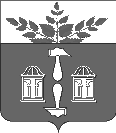 Муниципальное образование ЩЁКИНСКИЙ РАЙОН АДМИНИСТРАЦИЯ ЩЁКИНСКОГО РАЙОНАП О С Т А Н О В Л Е Н И ЕОб утверждении схемы расположения земельного участка, расположенного по адресу: _____________________________________, на кадастровом плане территорииРассмотрев схему расположения земельного участка, расположенного по адресу:____________________________________________________________, в составе проекта выполнения кадастровых работ в кадастровом квартале _________, руководствуясь Земельным кодексом Российской Федерации, Федеральным законом от 18.06.2001 № 78-ФЗ «О землеустройстве», Федеральным законом от 06.10.2003 № 131-ФЗ «Об общих принципах организации местного самоуправления в Российской Федерации», Федеральным законом от 24.07.2007 № 221-ФЗ «О кадастровой деятельности», приказом Федеральной службы государственной регистрации, кадастра и картографии от 10.11.2020 № П/0412 «Об утверждении классификатора видов разрешенного использования земельных участков», правилами землепользования и застройки ___________________________, утвержденными администрацией Щекинского района от _________ № ______, на основании Устава муниципального образования Щекинский район, Устава муниципального образования город Щекино Щекинского района администрация муниципального образования Щекинский район ПОСТАНОВЛЯЕТ:  1. Утвердить схему расположения земельного участка на кадастровом плане кадастрового квартала __________, общей площадью ____ кв.м, категории земель – «________________________», территориальная                    зона – «__________________________», расположенного по адресу: ______________________________________________________________________________, вид разрешенного использования – «_________________» (далее – Участок).2. Управлению архитектуры, земельных и имущественных отношений администрации Щекинского района:	а) обеспечить выполнение кадастровых работ и постановку Участка на государственный кадастровый учет;	б) направить в срок не более чем пять рабочих дней со дня издания постановления в Федеральное государственное бюджетное учреждение «Федеральная кадастровая палата федеральной службы государственной регистрации, кадастра и картографии» по Тульской области один экземпляр настоящего постановления с приложением схемы расположения земельного участка. 3. Постановление вступает в силу со дня подписания и действует в течение двух лет.Уважаемый(ая) ________________!Администрация Щекинского района, рассмотрев Ваше заявление об утверждении схемы расположения земельного участка для ____________, площадью ______ кв.м, расположенного по адресу: ___________________________________, сообщает следующее.Согласно пп. __ п. 16 ст. 11.10 Земельного кодекса Российской Федерации одной из причин для отказа в утверждении схемы расположения земельного участка является, если ______________________________. Разъяснения причины отказа.На основании вышеизложенного, руководствуясь п. 16 ст. 11.10 Земельного кодекса Российской Федерации, Вам отказано в утверждении схемы расположения земельного участка в испрашиваемых границах Согласовано:____________Исп. _____________________тел.: (48751) 5-92-57, 5-33-43Глава администрации муниципального образования Щекинский районА.С. ГамбургУТВЕРЖДЕНпостановлением администрациимуниципального образованияЩекинский районот 06.08.2021  № 8-972Начальник управления архитектуры, земельных и имущественных отношенийадминистрации Щекинского районаС.В. ЗыбинВ администрацию муниципального образования(либо в многофункциональный центр предоставлениягосударственных и муниципальных услуг)                                 от ____________________________________________(для юридических лиц - полное наименование,организационно-правовая форма, сведенияо государственной регистрации ИНН, ОГРНЮЛ;для физических лиц - фамилия, имя, отчество,паспортные данные: серия, номер, кем и когда выдан)Адрес заявителя: ______________________________(адрес - место нахождения юр. лица; место регистрациифизического лица и место фактического проживания)Контактный телефон заявителя: _____________Адрес электронной почты (при наличии):_________Приложение № 3  к Административному регламентуГлава администрации муниципального образования Щекинский районА.С. ГамбургПриложение № 4  к Административному регламентуПриложение № 4  к Административному регламенту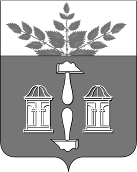 АДМИНИСТРАЦИЯ МУНИЦИПАЛЬНОГО ОБРАЗОВАНИЯЩЁКИНСКИЙ РАЙОНЛенина пл., д. 1, г. Щёкино, Тульская область, 301248Тел.: (48751) 5-26-72E-mail: ased_mo_schekino@tularegion.ruhttp://schekino.ru                                             № На №                       от _____________Кому:Почтовый адрес:адрес электронной почты (при наличии):Кому:Почтовый адрес:адрес электронной почты (при наличии):Первый заместитель главы администрации муниципального образования Щекинский район            ____________